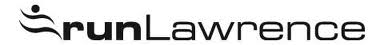 Request for Funding for School-Based Running/Fitness ClubsWhat is runLawrence? runLawrence is a local 501(c)(3) non-profit group dedicated to promoting safe, enjoyable, and family-friendly running in and around the Lawrence community. We seek to encourage healthy lifestyles through running, jogging and walking, regardless of age or ability. To that end, we strive to provide support to youth running and fitness clubs in local schools, using allocated proceeds from our annual Thanksgiving Day Run. Who can apply for funding? Any running/fitness club at a public K-12 school in the Lawrence area may apply to receive support. The club must be open to all students, free of costs to students, and have some adult supervision/sponsorship. How much are the donations? The levels may differ from year to year, depending on availability of funds.How are the running clubs selected?  Running/fitness clubs are selected based on the quality of the request, the description of the club and need for resources, and the club’s willingness to provide volunteer assistance or promotion at the 2017 Thanksgiving Day Run. How may the funds be used? Funds are intended to help school running clubs grow and thrive; e.g., promotional materials, appropriate incentives and prizes, equipment to enhance instruction, resources to needy students, and so forth. Exact use of funds for each club is left to the applicant’s discretion. How does our club apply? Complete pages 2 and 3 of this form, elongating as necessary; use as much space as you need to share relevant information. “Save as” an MS Word document or PDF with the name of your school in the title and email back to runlawrence@gmail.com. Send any questions about the application to the same email address including if you have trouble opening the application form. All requests for funding must be received by January 31, 2017.  You will be notified of funding awards sometime in February.  We may ask that a representative of your club attend the March runLawrence meeting to receive the funding award. Meeting is tentatively scheduled for Sunday, March 5 @ __pm. Contact Information of Applicant Today’s Date: Primary Contact:								School/City: Position at School and/or Position to Club:  Preferred Phone Number(s): 				Email Address: Secondary Contact: 							Secondary Contact Email Address and/or Phone Number: Funding Request:1. Provide a brief description of your school’s running club (e.g., age, number of students, goals, activities, routes, current resources, etc.). Also include a few key demographics about your school. 2. Explain in detail how the funds would be used (example: T-shirts for students, safety signage, milestone prizes, etc.). A very simple budget and price estimates would be helpful. 3. Explain how the items will benefit and promote the club. 4.  Anything else you wish the review committee to know about your school running club? Need for VolunteersThe Thanksgiving Day Run (5K) is a signature event for runLawrence. As the race continues to grow, so does the need for volunteers. Please indicate your club’s ability/desire to volunteer before, during or after the event. The run is always held on the morning of Thanksgiving Day, but there are many volunteer opportunities ahead of that time. You do NOT need to be a runner to volunteer at the run.  Please provide names and contact information (phone number, email address) for each volunteer. 